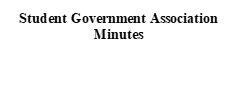 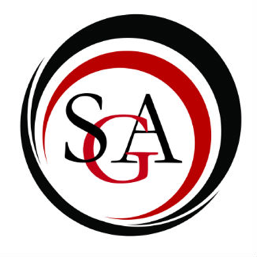 I. Call to order: 6:20II. Roll Call: Ashley Newell, Oakley Gorman, Carson Witherite, Mayson Bryant, Daniel Teeter, Anna Duncan, Brittany Tiffany, Grace Brunell, Madelyn Rudy, Alex Shellhammer, Nautica Brown, Deacon Hogan, Jon Consadine, Jason Gao, Faith Burrowes, Lillian Ulsh, Quinn Eyster, Jenna Vazques, Justin Knarr, Dr. McEvoy, Mr. DuBord (21 in attendance)Excused: Sarah Sherman, Cordasia Adams, gabrielle Drumm, David Young, Lauren WatsonIII. Approval of last week MinutesSo move: DanielSecond: AnnaPassesIV. Officer Reports President:Discussing the MOU petition today, please sign this once you have read it and agree. These proposed changes will be brought forward to President Hanna. Fall Fest was this Monday, 60-70 students showed up. It was in The Hut due to rain. There still are leftover pumpkins outside at The Hut for the taking. Thank you to everyone that volunteered and helped. I will meet with the president tomorrow (11/2/23). I would like to take a second to address everyone’s questions for him. We are slowly getting answers from the meeting we had with President Hanna the other week.Vice PresidentHey guys,  only a few of you don't have committees so you will be getting an email about the committee you are on.TreasurerCOF Balance: N/ASGA Balance: N/AWe received the MOU draft that we are trying to propose changes. We will vote on this in new business.Did a preview of the changes. Changed just credit bearing to credit bearing and non-credit bearing as well as shall to may.ParliamentarianNo new applications for today, the end of semester is coming soon so study hard. Have a great rest of the week!PR DirectorThank you again for everyone helping with Fall Fest.Winter Fest will be at the end of November (30th possibly). I hope everyone had a great Halloween!SecretaryLet me know if you have volunteered for any events so I can mark it down as it is a requirement to volunteer at least once a semester. Director of Technology (IT director)If you need the COF or SGA minutes, they will be on the website.V. Committee Reports University Committee Reports:i.   Commonwealth University (CU) Senate:Meets tomorrow. (11/2/23)ii. Academic Policy Committee: Going through policies and ordering them in need of importance to be changed sent out to the CU Senate.iii. IT Subcommittee:  Meeting next Wednesday.iv. Student Affairs and Admissions Committee: N/Av. CCSI: N/Avi. Mansfield Assembly:Meet in January.vii. DEI Committee: N/Aviii. Committee on Finance (COF):COF is alive and well, meeting this Friday at 9 am.ix. Student Success and Campus Life Committee:N/A		x. Bylaw Committee:Next meeting is November 14th 6:30 pm in the Sycamore MPR.		xi. Food Committee:N/AVI. House of RepresentativesACDA:We had a Halloween party yesterday.The next big event is the auction on November 14th. We are holding nominations then as well.BSU:N/ACarontawan:No reportGeoscience club:N/AIFC:SAE  is doing a Krispy Kreme fundraiser so let Alex or anyone in SAE know.FHP:N/AMU Cheer Team:No reportMUSVO:Veterans luncheon is next week, RSVP if you have not and would like to go. We still are welcoming those who would like to volunteer to work the event. This is a great opportunity to network and it counts as community service.We had a meeting today at 4 pm in the Veteran's Lounge. This is the new meeting time: 4 pm on Wednesdays, meetings are still being held every other week. We will be starting our Stocking Drive for Homeless Vets A list of items we will be accepting will be coming out soon. We would appreciate it if each club would donate 5 stockings each, and ten from the E-board. We would appreciate it if these stockings would be filled when they are donated. We will be taking the filled stockings to shelters and VFWs We will be thanking those who support/partner with us for this Stocking Drive on our social media pagePanhellenic Council:Currently doing any applications via greek life.PCMEA:No reportPolitical Science Club:No reportROTARACT:N/ASAAC:No reportSAGA:SAGA has been eagerly preparing for the Bloom conference that will be taking place this Saturday. Our e-board will be presenting at 4:30, so please stop by our presentation if you plan to attend the event! Unfortunately, it is too late for us to accept additional members with us in our transportation group, but you’re still able to attend the event in other ways.Steadman StudiesN/AStudent Dietetic Association:SDA is hosting the local Girl Scouts to make pumpkin seeds and paint pumpkins.Snow Sports ClubFirst meeting tomorrow (11/2/23) at 5 pm in Alumni 314.WNTE:Meeting tomorrow (11/2/23) at 7:15 pm in front of the fish bowl. We will be going over lots of stuff.The radio station is still being worked on. We are getting a new board and copying Bloomsburg. This should be done by the end of the semester if not the beginning of next semester.Food Committee:No reportVII. Old BusinessN/AN/AVIII. New BusinessMotion to discuss MOU edits proposed by SGA E-board.Second: JennaDiscussion about MOU:Discussion about change 1: Given COF holds budget hearings for clubs and we are moving away from using percentages, COF would be the best body for that. Ashley would be comfortable discussing this with President Hanna and Mr. Dubord will be there as well. There is no failsafe in the president declining this as it is the law but it must be done in “conjunction with” and made with reason.Motion to vote on change 1: Justin KnarrSecond: DanielPassesDiscussion about change 2: For example, if MUSVO wanted to take a trip out of the United States would this be supported? The answer would be yes if requested/asked for funds. Prior to this, only trips bearing credits would be funded. Previously no credit bearing cases were being funded. In eliminating the wording “non-credit bearing” it allows for multiple areas to be funded from like SGA or  the international travel funds. There are different places to receive money in this aspect which provides for more opportunities for international travel.The funds come as first come first serve and the prices differ every year. In doing this it allows for different clubs and organizations to say “we are taking a trip and asking for money”. This allows for previous (beforehand) planning as well with knowing clubs and organizations can ask for money like this. There are thoughts on  a restriction on an amount of money per person. This would need to be proposed to COF based on the policy manual. The MOU doesn’t discuss this. Then it would need to be added to domestic travel in SGA and then to domestic travel in the MOU.Motion to approve change 2: Justin KnarrSecond: Carson WitheritePassesDiscussion about change 3: Things like this should come across the body like SGA.Motion to approve change 3: Justin KnarrSecond: Jenna VazquezPassesDiscussion about change 4: This would apply to any department or student organization. Entities is the word used in this but it is at the discretion of COF. One can apply to COF for funds to be rolled over. Consider “justify sufficiently” in the first sentence. The bolded words are the changed words (changes) which allows us to see the changes made.Motion to approve change 4: Justin KnarrSecond: AnnaPassesRetract motion to discuss these edits.IX. Senator CommentsN/AX. Faculty Representative (Dr. McEvoy)No reportXI. Advisor (Dr. DuBord)Heard from the dean of students to explore the idea of a separate programming board. SGA should consider developing a separate programming board. Right now it should be the responsibility of the PR committee but, if this falls short it falls onto the SGA E-board.XII. AnnouncementsIt's the day of the dead!XIII. Public Q & AN/AXIV. Adjournment So move: Justin Second: JennaPasses at 6:59